муниципальное автономное общеобразовательное учреждение«Средняя школа № 81»660050, г. Красноярск, пер. Маяковского, 9факс, тел.: 260-50-27, эл. адрес: schl81@mail.ruПРОГРАММА ДЕЯТЕЛЬНОСТИ КРУЖКА «Путешествие по Красноярску»КУЛЬТУРОЛОГИЧЕСКОЕ НАПРАВЛЕНИЕСоставитель:учитель технологииГавриленко Светлана ВикторовнаВозраст детей: 13-14 летСрок реализации: 1 годУровень: основное общее образование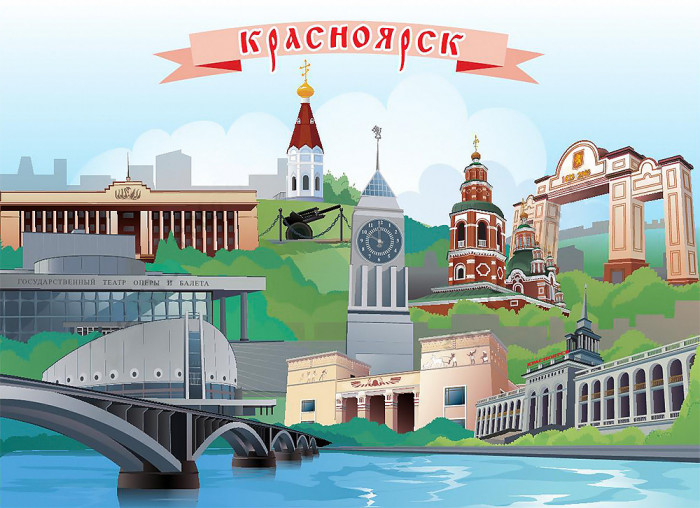 Красноярск2022-2023 учебный годПРОГРАММА ДЕЯТЕЛЬНОСТИ КРУЖКА«Путешествие по Красноярску»Пояснительная запискаПрограмма деятельности кружка «Путешествие по Красноярску» разработана на основе Примерной программы учебных предметов, реализующий краевой (национально-региональный) компонент государственного образовательного стандарта общего образования в Красноярском крае, авторской программы Г.В.Раицкой «Художественная культура Красноярского края».Программа разработана с целью культурно-исторического просвещения для детей в возрасте 13-14 лет. Программа рассчитана на 34 учебных недели, продолжительность обучения составляет 1 год. Группа предусматривает недельную нагрузку 1 час в неделю (1 занятие группы, 34 часа в год).Программа является интегрированной и позволяет обеспечить как духовно – нравственное общекультурное, так и общеинтеллектуальное и патриотическое развитие обучающихся. Реализация программы предполагает связь дополнительных занятий с различными учебными дисциплинами, партнерство школы и семьи в проведении творческой, исследовательской, проектной деятельности.Цель: воспитание гражданина России, патриота малой родины, знающего и любящего свой край, город (его традиции, памятники природы, истории и культуры) и желающего принять активное участие в его развитии.Задачи: (в начальной форме ЧТО ДЕЛАТЬ?)расширять кругозор обучающихся, укреплять интереса к познанию окружающего мира;приобретать знания, умения и навыки краеведческой работы;воспитывать гуманное отношения к окружающей среде;воспитывать патриотизм, любовь к родному краю.формировать  патриотизм, любовь к своему краю, чувства гордости за него;формировать общие представления о художественной культуре г. Красноярска и Красноярского края;воспитывать интерес к творчеству выдающихся деятелей искусства и культуры г. Красноярска и Красноярского края;воспитывать  уважения к истории художественной культуры народов, проживающих на территории  г. Красноярска и Красноярского края;Курс построен таким образом, что обучающиеся смогут не только получить теоретические знания, но и изучить на практике те или иные природно-исторические и культурные ценности своего края.Способствовать этому будут разнообразные формы работы: беседы, викторины, наблюдения, экскурсии, интеллектуальные игры, исследовательские работыВ основе программы лежит первичное знакомство с изобразительным искусством, театральным искусством, музыкальным искусством, декоративно – прикладным искусством, что является наследием города и края. Особое внимание уделяется теме «Красноярск в годы войны». В программу включены актуальный раздел, направленный на здоровый образ жизни «Красноярск спортивный».В программе  использованы:произведения изобразительного искусства (репродукции картин В.И. Сурикова, А.Г. Поздеева, фотографии с культурными и историческими достопримечательностями, архитектурными памятниками и др.);произведения театрального искусства (сибирские народные праздники, Красноярский государственный театр юного зрителя);произведения музыкального искусства (Красноярская краевая филармония, Красноярский академический симфонический оркестр);произведения декоративно – прикладного искусства (промыслы народностей, проживающих на территории Красноярского края: оленеводство, рыболовство, охота).Программа предполагает знакомство с биографиями и творчеством известных художников архитекторов, театральных артистов, прославившими и прославляющими своим творчеством Красноярский край.
В результате изучения программы обучающиеся открывают для себя имена В.И. Сурикова, А.Г. Поздеева, В.Ф. Шевченко и др., знакомятся с особенностями их творчества. Появляется возможность познакомиться с особенностями архитектурного, изобразительного, театрального, музыкального и декоративно – прикладного искусства.В качестве нестандартных форм внеурочной деятельности предусмотрены экскурсии по городу, посещение музеев,  театров, выставок, концертов. Посильное участие обучающихся в культурно-массовых мероприятиях проводимых в г. Красноярске.В результате  программы обучающийся должен: знать имена известных художников Красноярского края;знать произведения известных художников Красноярского края и называть имена их авторов (не менее 2-3);знать ведущие художественные музеи Красноярского края;уметь выражать собственное мнение о произведении изобразительного искусства;знать ведущие театры Красноярского края и их наиболее известные постановки;уметь воспринимать театральные постановки и выражать собственное мнение о них;знать имена известных композиторов Красноярского края;знать образцы музыкального фольклора, обрядовые музыкальные традиции Красноярского края;знать исполнителей музыкальных произведений (2-3);уметь узнавать изученные музыкальные произведения и называть имена их авторов;знать традиции, быт, промыслы и ремесла народов, проживающих на территории Красноярского края, в том числе коренных малочисленных народов Севера;знать ведущие краеведческие музеи Красноярского края;знать полезные ископаемые родного края;уметь изготавливать декоративные композиции из художественных и природных материалов, добываемых в Красноярском крае;знать известных спортсменов и спортивные сооружения Красноярска;                                                  Календарно-тематический планПланируемые метапредметные результаты реализации программы деятельности   кружка :Организация занятий по программе курса «Путешествие по Красноярску» позволяет создать условия для достижения личностных и метапредметных образовательных результатов:Познавательные универсальные учебные действия учащегося:Называет: имена известных художников, музыкантов Красноярского края, основные факты их биографии, названия и основное содержание их произведений;Произведения театрального искусства, народные праздники народов, проживающих на территории Красноярского края;Различает: отдельные произведения художников Красноярского края (2-3 по выбору учащихся).Перечисляет народные традиции и обычаи народностей Красноярского края;Решает учебные и практические задачи: подбирает репродукции картин известных художников Красноярского края, а так же называет их;описывает картины любимых художников Красноярских авторов;осуществляет пробы в изобразительном искусстве, декоративно-прикладном искусстве, театральном искусстве на местном материале.Имеет нравственное представление: о любви к малой родине, о культуре и традициях народностей, проживающих на территории Красноярского края.Коммуникативные универсальные учебные действия учащегося:Участвует в речевых ситуациях: демонстрирует навыки учебного сотрудничества; словесно рисует картины, которые представляются воображению после просмотра и восприятия произведения; взаимодействует с другими учениками в процессе решения коммуникативно – речевых задач; видит уникальность окружающего мира и самого себя; выражает свою индивидуальность с помощью создания речевых высказываний.Решает учебные и практические задачи: пользуется разными источниками информации (детские периодические издания, словари, энциклопедии); осуществляет пробы в различных видах искусства; выступает перед одноклассниками; аргументирует свой выбор с учетом собственных ценностей.Регулятивные универсальные учебные действия учащегося:Участвует в групповых речевых ситуациях при выполнении исследовательских задач, решении проектных задач, в том числе творческих; принимает помощь от одноклассников или Краеведа; выстраивает личные и деловые отношения с другими участниками образовательных отношений.Решает учебные и практические задачи: высказывает (в устной и письменной форме) оценочные суждения о просмотренных произведениях в разных видах искусства, на предложенные темы о родном крае; анализирует и оценивает собственные интеллектуальные продукты.Список литературы Бердников, Л. П. Драма на Афонтовой горе: история одной библиотеки / Л. П. Бердников // Красноярский библиофил. – Красноярск, 1987. – С. 160-190. Выставка работ художников Красноярского края, Таймыра и Эвенкии: каталог / сост. С. Е. Ануфриев. – Красноярск: Поликор, 2004. - 80 с. Гнедовский, Б.В. Вверх по Енисею / Б.В. Гнедовский, Э.Д. Добровольская. - М.: Искусство, 1980. - 192 с. Годенко Михаил – мастер танца: воспоминания / сост. С.А. Войтюк. - Красноярск, 1997. - 160 с. Государственный Красноярский ансамбль танца Сибири / сост. А. Паращук [Б.м.: б.г.]- 114 с.: ил Давыденко, И.М. Художники Красноярска / И.М. Давыденко. - Красноярск, 1978. - 180 с. Деев Ю.Д.: каталог. – Красноярск: ПИК Офсет, 2000. - 20с., фотоил. Кончаловская, Н.П. Дар бесценный: романтическая быль о жизни и творчестве В.И. Сурикова / Н.П. Кончаловская. - Красноярск, 1978.-399 с. Кривошея, Б.Г. Музыкальная жизнь Красноярска / Б.Г. Кривошея. - Красноярск, 1983. - 176 с. Лисовский, Н. Сибирский художник Д.И. Каратанов / Н. Лисовский.- Красноярск, 1974. - 144 с. Мой город - песня моя: сб. песен и стихов о Зеленогорске. – Зеленогорск, 1997. – 54 с. Народный свет дворцов культуры. Художественное народное творчество г. Красноярска в ХХ веке: методический материал/ ред. С. А. Войтюк. – Красноярск: Офсет, 2001. - 400 с.: ил. Немировская, М. Б. Я. Ряузов: [художник] / М.Б. Немировская. - М., 1958. - 55 с. Огни Сибири / авт. О.Г. Грек, Т.В. Ряннель. – М.: Художник РСФСР, 1989. – 192 с. Палитра: Ежегодник художественной жизни Красноярского края. - Красноярск:, 2003. Пантиков, В.А. Волшебное творчество: Нетрадиционные подходы в изодеятельности / В.А. Пантиков. - Красноярск, 1994. - 31 с.Пантиков, В.А. Учимся рисовать – учимся творить / В.А. Пантиков. - Красноярск, 1993. - 61 с. Паращук А. Государственный Красноярский ансамбль танца Сибири / А. Паращук, А. Петухов. – Красноярск: Кн. изд-во, 1987. – 120 с.: фотоил. Песни Сергея Трусова. – Красноярск: Буква, 1999. - 65 с. Поздеев А.: альбом – М.: Эпифания, 1993. – 48 с., фотоил. Раицкая Г.В. Художественна культура Красноярского края : учебное пособие. Красноярск: 2007. Родники народные: песни Красноярского края / записал К.М. Скопцов. – Красноярск : Кн. изд-во, 1986. - 118 с. Рыбалко, В.Т. Культура родного края (уроки этики и эстетики): программа курса для 5-8 кл. / В.Т. Рыбалко. - Красноярск, 1994. Ряннель Т. Улуг-хем. Енисей. Ионесси : рассказ художника о великой сибирской реке- Красноярск : Кн. изд-во, 1968 - 1970 Сергеева В.П. Формирование гражданской идентичности в образовательном процессе// Проблемы современного образования. 2011.№ 4. С. 12-15.Сказки волшебного леса: [творчество детей] / сост. Г.А. Смирнова Красноярск: Красноярский экологический фонд, 1999 – 159 с.: цв. Ил. Сокольников, М.П. Мешков В.В / М.П. Сокольников. - М., 1967. - 179 с. Суриков и Сибирь: альбом. - Красноярск, 1995. -127 с. Художник Мешков: альбом. – Красноярск: Изд.дом КП плюс, 2005.-175 с. Художники Красноярского края: альбом. - М., 1991. - 215 с. Цвет пространства: Живопись, пастель, акварель. – Красноярск, 2003. Черепанов, В. Деревянное кружево Красноярья: альбом / В. Черепанов. - Красноярск, 1986. - 160 с. УТВЕРЖДАЮ:Директор МАОУ СШ № 81_____________Назаренко Т.К.Приказ №119/3 от  01.09. 2022ТемаКоличество часовКоличество часовИтогТематеорияэкскурсииИтог1. Современные перспективные технологии ХХ1 века. 2 часа. Посещение Красноярского детского технопарка  Кванториум.11чЭкскурсия на предприятие города. ( по выбору)11ч2. Место Красноярского края на карте России.3 часа2. Место Красноярского края на карте России.3 часа2. Место Красноярского края на карте России.3 часа2. Место Красноярского края на карте России.3 часаПосещение музейного центра «Площадь мира»11чЭкскурсия на Красноярскую ГЭС11чПосещение музея железнодорожного транспорта г. Красноярска.11ч3. Богатства родного края.3 часов 3. Богатства родного края.3 часов 3. Богатства родного края.3 часов 3. Богатства родного края.3 часов «Флора и фауна Красноярского края. Прогулка по парку «Сады мечты»  11чУникальная красота Красноярского края. Экскурсия в Дивногорск11чПоход в национальный парк «Красноярские столбы»11ч4.Красноярск  спортивный.3 часа4.Красноярск  спортивный.3 часа4.Красноярск  спортивный.3 часа4.Красноярск  спортивный.3 часаПросмотр художественного фильма «Начать сначала»  Синема парк  Галерея Енисей11чСт. «Авангард». Участие в олимпиаде по регби  «Юность Красноярья»11чЭкскурсия на Красноярский ипподром11ч5. Красноярск культурный.3 часа.5. Красноярск культурный.3 часа.5. Красноярск культурный.3 часа.5. Красноярск культурный.3 часа.Красноярская книжная ярмарка. МВДЦ «Сибирь»11чКонцерт детского циркового коллектива «Надежда» ДК «Кировский»11чКонцерт «Енисейские Зори» БКЗ11ч6. Красноярск музыкальный.2 часа6. Красноярск музыкальный.2 часа6. Красноярск музыкальный.2 часа6. Красноярск музыкальный.2 часаКонцерт посвященный памяти Дмитрия Хворостовского11ч«Все музы в гости к нам» концерт детских коллективов города117. Архитектура Красноярска.2 часа7. Архитектура Красноярска.2 часа7. Архитектура Красноярска.2 часа7. Архитектура Красноярска.2 часаПамятные и истрические места Красноярья11чОбзорная экскурсия по Красноярску11ч8. Праздник к нам приходит.2 часов8. Праздник к нам приходит.2 часов8. Праздник к нам приходит.2 часов8. Праздник к нам приходит.2 часовПосещение городской новогодней елки.11ч«Зимняя сказка» мастер-класс библ. Им. Б. Житкова11ч9.Художники на берегах Енисея.1 часов 9.Художники на берегах Енисея.1 часов 9.Художники на берегах Енисея.1 часов 9.Художники на берегах Енисея.1 часов Российская Академия художеств. Знакомство с творчеством современных художников1110. Народные промыслы Красноярского края.3 часа.10. Народные промыслы Красноярского края.3 часа.10. Народные промыслы Красноярского края.3 часа.10. Народные промыслы Красноярского края.3 часа.Посещение Дома Творчества11Выставка народного творчества. МВДЦ «Сибирь»11чБеседа об истории, искусстве и культуре Красноярского края. Библ. Им. В.Г. Белинского11ч11. Театральная весна.3 часов11. Театральная весна.3 часов11. Театральная весна.3 часов11. Театральная весна.3 часовАктер  и зритель. Просмотр и обсуждение спектакля народного театра «Орфей».11Просмотр спектакля по Пушкинской карте.11Красноярский молодежный театр. Экскурсия. «Закулисье»11Писатели на берегах Енисея 3 часовПисатели на берегах Енисея 3 часовПисатели на берегах Енисея 3 часовПисатели на берегах Енисея 3 часовВстреча с детскими писателями в детской библиотеке им. Б. Житкова.11чПосещение литературного музея.11чПосещение музея им. Юдина11ч13. Красноярск – город боевой и трудовой  славы.4 часов 13. Красноярск – город боевой и трудовой  славы.4 часов 13. Красноярск – город боевой и трудовой  славы.4 часов 13. Красноярск – город боевой и трудовой  славы.4 часов Мемориал Героям Боевой и Трудовой славы11чЭкскурсия по городу «Их именами названы улицы»11чПосещение памятника воинам-афганцам.11чФотоотчет деятельности  кружка «Путешествие по Красноярску»11чИтого:34ч.